Annexe II
Liste de vérification*Ce document est offert en format éditable sur le site Web de l’Office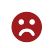 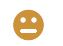 Date et instance d’adoption du plan d’actionDate et instance d’adoption du plan d’action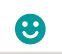 Publication du plan d’actionPublication du plan d’actionPortrait de l’organisation et de ses secteurs d’activitéPortrait de l’organisation et de ses secteurs d’activitéPrésentation du groupe de travail sur le plan d’actionPrésentation du groupe de travail sur le plan d’actionConsultation de personnes handicapées et de leurs représentants Consultation de personnes handicapées et de leurs représentants Brève présentation des réalisations passéesBrève présentation des réalisations passéesSECTION PLAN D’ACTIONSECTION PLAN D’ACTIONSECTION PLAN D’ACTIONSECTION PLAN D’ACTIONSECTION PLAN D’ACTIONSECTION PLAN D’ACTIONObstacles précis, dans chacun des secteurs d’activité de l’organisationObstacles précis, dans chacun des secteurs d’activité de l’organisationIntégration de nouveaux obstacles et mesures, dont les engagements de votre organisation visant à poursuivre la mise en œuvre de la politique À part entière, le cas échéantIntégration de nouveaux obstacles et mesures, dont les engagements de votre organisation visant à poursuivre la mise en œuvre de la politique À part entière, le cas échéantObstacles et mesures diversifiésObstacles et mesures diversifiésMesures précises et suffisamment détaillées pour être bien comprises par le publicMesures précises et suffisamment détaillées pour être bien comprises par le publicMesure(s) de promotion (prévention des préjugés)Mesure(s) d’accessibilité aux services offertsMesure(s) d’accessibilité au travail en lien avec l’embauche, les conditions de travail et le maintien en emploiMesure(s) d’accessibilité aux immeubles, aux lieux, aux installationsMesure(s) d’accessibilité à l’information et aux documentsMesure(s) d’adaptation aux situations particulières : situations d’urgence, de santé publique, de sécurité civileMesure(s) d’approvisionnement en biens et en services accessiblesMesure(s) d’adaptation dans le cadre de toute autre activité susceptible d’avoir une incidence sur des personnes handicapées; notamment dans les lois, les règlements, les normes, les directives et les programmes sous la responsabilité de votre organisationActions visant à sensibiliser, à informer et à former le personnel et les mandataires relativement aux mesures planifiéesMécanismes de suivi et d’évaluation, notamment des indicateurs et des cibles qui permettront de déterminer si la mesure aura été réalisée ou non, ou qui permettront d’apprécier le résultat de la mesureIntégration de mesures ou de réalisations donnant suite aux propositions de l’Office transmises dans la lettre de rétroaction sur le plan d’action précédentIntégration de mesures ou de réalisations donnant suite aux propositions de l’Office transmises dans la lettre de rétroaction sur le plan d’action précédentResponsable de la réalisation de chacune des mesuresResponsable de la réalisation de chacune des mesuresÉchéance pour chacune des mesuresÉchéance pour chacune des mesuresMention des arrimages effectués avec d’autres plans d’action, politiques, stratégies, etc.Mention des arrimages effectués avec d’autres plans d’action, politiques, stratégies, etc.SECTION BILANSECTION BILANSECTION BILANSECTION BILANSECTION BILANSECTION BILANÉtat de réalisation de chacune des mesures prévues dans le plan d'action de l'année antérieure, en utilisant des indicateurs suffisamment détaillés pour que le public puisse comprendre ce qui a été réalisé État de réalisation de chacune des mesures prévues dans le plan d'action de l'année antérieure, en utilisant des indicateurs suffisamment détaillés pour que le public puisse comprendre ce qui a été réalisé Reddition de comptes :Reddition de comptes :Reddition de comptes :Reddition de comptes :Reddition de comptes :Reddition de comptes :Nombre de plaintes reçues et traitées en lien avec l’accès aux documents et aux services offerts au public pour les personnes handicapéesNombre de plaintes reçues et traitées en lien avec l’accès aux documents et aux services offerts au public pour les personnes handicapéesDescription des mesures d’accommodement en réponse à des demandes de personnes handicapées concernant l’accès aux documents ou aux services offerts au publicDescription des mesures d’accommodement en réponse à des demandes de personnes handicapées concernant l’accès aux documents ou aux services offerts au public